公衆用道路に係る固定資産税取扱要綱が制定されました　この要綱は、道路の非課税認定基準を定めたもので、下記に該当する場合は公衆用道路と認定し、固定資産税が非課税となります。・一方の公衆用道路から他方の公衆用道路に接続する場合(同一の公衆用道路に接続する場合も含む。)・公衆用道路から、公園、公民館その他公共的施設に接続する場合・一端が公衆用道路に接続する行き止まりの道路で、当該道路以外の公衆用道路を利用することができる宅地及び宅地並みに評価される雑種地(以下「宅地等」という。)を　除いて、当該道路に沿接する２画地以上の宅地等の利用に供されている場合。ただし、　当該宅地等の所有者が同一人(同一世帯に属する所有者を含む。)である場合は１画地　とみなす。・公衆用道路の拡幅部分で、公衆用道路と一体的に通行の用に供されている場合・前各号のほか、公共性が著しく高いと認められる場合　　イメージ図公衆用道路私有地	申請により、公衆用道路と認定されれば非課税となる　　非課税認定までの流れ①公衆用道路認定申請書の提出　　　　　　　　　　　　　　　　　　　　　　　　②調査・審査③公衆用道路（認定・申請却下）通知書※認定を行った日の翌年度から、当該箇所が固定資産税非課税となります。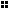 